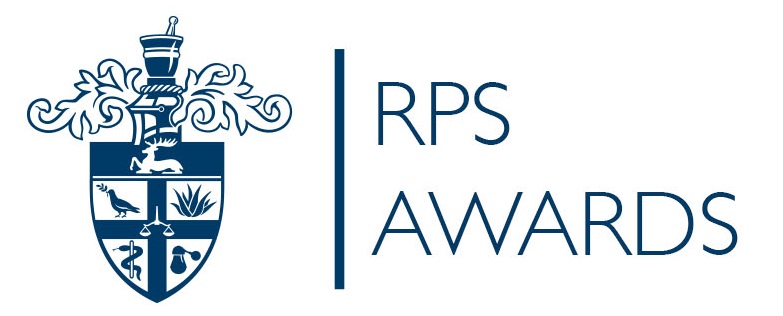 NOMINATION FOR RPS EXCELLENCE IN EDUCATION AWARD 2017NOMINATION ONLYSubmitted by (including email address): Nominee contact details Full name: RPS membership number: (if applicable)Contact Phone Number (incl. area code): Email Address: Place of work and job title: 	The nomination will be expected to demonstrate one or more of the following criteria: -Has the entrant delivered excellence in pharmacy education and development; Has the entrant shown impactful outcomes for their learners;Has the entrant shown innovation;  Has the entrant shown impact for the pharmacy workforce;Please describe in no more than 500 words why you feel you or your nominee meets the above criteria.500 words maxPlease provide an overview of why you or your nominee should receive this award. This will be inserted in the Awards booklet.100 words max